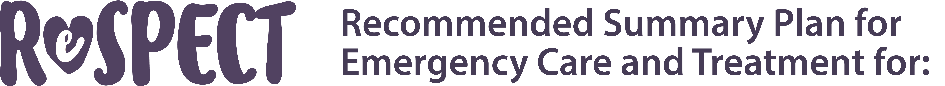 Personal detailsPersonal detailsPersonal detailsPersonal detailsPersonal detailsPersonal detailsPersonal detailsPersonal detailsPersonal detailsPersonal detailsPersonal detailsPersonal detailsPersonal detailsPersonal detailsFull nameFull nameFull nameFull nameFull nameFull nameFull nameFull nameFull nameFull nameFull nameFull nameDate of birth  Date completedFull nameFull nameFull nameFull nameFull nameFull nameFull nameFull nameFull nameFull nameFull nameFull nameAddressDate completedNHS/CHI/Health and care numberNHS/CHI/Health and care numberNHS/CHI/Health and care numberNHS/CHI/Health and care numberNHS/CHI/Health and care numberNHS/CHI/Health and care numberNHS/CHI/Health and care numberNHS/CHI/Health and care numberNHS/CHI/Health and care numberNHS/CHI/Health and care numberNHS/CHI/Health and care numberNHS/CHI/Health and care numberAddressDate completedAddressDate completedSummary of relevant information for this plan (see also section 6)Including diagnosis, communication needs (e.g. interpreter, communication aids) and reasons for the preferences and recommendations recorded.Details of other relevant planning documents and where to find them (e.g. Advance Decision to RefuseTreatment, Advance Care Plan). Also include known wishes about organ donation.Personal preferences to guide this plan (when the person has capacity)How would you balance the priorities for your care (you may mark along the scale, if you wish):Prioritise sustaining life,even at the expenseof some comfortPrioritise comfort, Considering the above priorities, what is most important to you is (optional):Clinical recommendations for emergency care and treatmentClinical recommendations for emergency care and treatmentClinical recommendations for emergency care and treatmentClinical recommendations for emergency care and treatmentFocus on life-sustaining treatment as per guidance belowClinician signatureFocus on symptom control as per guidance belowClinician signatureFocus on symptom control as per guidance belowClinician signatureNow provide clinical guidance on specific interventions that may or may not be wanted or clinically appropriate, including being taken or admitted to hospital +/- receiving life support:Now provide clinical guidance on specific interventions that may or may not be wanted or clinically appropriate, including being taken or admitted to hospital +/- receiving life support:Now provide clinical guidance on specific interventions that may or may not be wanted or clinically appropriate, including being taken or admitted to hospital +/- receiving life support:Now provide clinical guidance on specific interventions that may or may not be wanted or clinically appropriate, including being taken or admitted to hospital +/- receiving life support:CPR attempts recommendedAdult or ChildFor modified CPRChild only, as detailed aboveCPR attempts NOT recommendedAdult or childCPR attempts NOT recommendedAdult or childClinician signatureClinician signatureClinician signatureClinician signatureCapacity and representation at time of completionCapacity and representation at time of completionCapacity and representation at time of completionCapacity and representation at time of completionDoes the person have sufficient capacity to participate in making the recommendations on this plan?Does the person have sufficient capacity to participate in making the recommendations on this plan?Does the person have sufficient capacity to participate in making the recommendations on this plan? Yes  NoDo they have a legal proxy (e.g. welfare attorney, person with parental responsibility)who can participate on their behalf in making the recommendations? If so, document details in emergency contact section belowDo they have a legal proxy (e.g. welfare attorney, person with parental responsibility)who can participate on their behalf in making the recommendations? If so, document details in emergency contact section belowDo they have a legal proxy (e.g. welfare attorney, person with parental responsibility)who can participate on their behalf in making the recommendations? If so, document details in emergency contact section belowYes No  UnknownInvolvement in making this planInvolvement in making this planInvolvement in making this planThis person has the mental capacity to participate in making these recommendations. They have been fully involved in making this plan.This person has the mental capacity to participate in making these recommendations. They have been fully involved in making this plan.This person does not have the mental capacity to participate in making these recommendations.
This plan has been made in accordance with capacity law, including, where applicable, in consultation with their legal proxy, or where no proxy, with relevant family members/friends.This person does not have the mental capacity to participate in making these recommendations.
This plan has been made in accordance with capacity law, including, where applicable, in consultation with their legal proxy, or where no proxy, with relevant family members/friends.This person is less than 18 (UK except Scotland) / 16 (Scotland) years old and (please select 1 or 2, and also 3 as applicable or explain in section D below):This person is less than 18 (UK except Scotland) / 16 (Scotland) years old and (please select 1 or 2, and also 3 as applicable or explain in section D below):They have sufficient maturity and understanding to participate in making this planThey do not have sufficient maturity and understanding to participate in this plan. Their views, when known, have been taken into account.Those holding parental responsibility have been fully involved in discussing and making this plan.If no other option has been selected, valid reasons must be stated here. Document full explanation in the clinical record.If no other option has been selected, valid reasons must be stated here. Document full explanation in the clinical record.If no other option has been selected, valid reasons must be stated here. Document full explanation in the clinical record.Record date, names and roles of those involved in decision making, and where records of discussions can be found:Record date, names and roles of those involved in decision making, and where records of discussions can be found:Record date, names and roles of those involved in decision making, and where records of discussions can be found:Clinicians’ signaturesClinicians’ signaturesClinicians’ signaturesClinicians’ signaturesClinicians’ signaturesDesignation (grade/speciality)Clinician name GMC/NMC/ 
HCPC NumberSignatureDate & timeEmergency contactsEmergency contactsEmergency contactsEmergency contactsRoleNameTelephoneOther detailsLegal proxy/parentFamily/friend/otherGPLead ConsultantConfirmation of validity (e.g. for change of condition)Confirmation of validity (e.g. for change of condition)Confirmation of validity (e.g. for change of condition)Confirmation of validity (e.g. for change of condition)Confirmation of validity (e.g. for change of condition)Review dateDesignation (grade/speciality)Clinician nameGMC/NMC/ 
HCPC NumberSignature